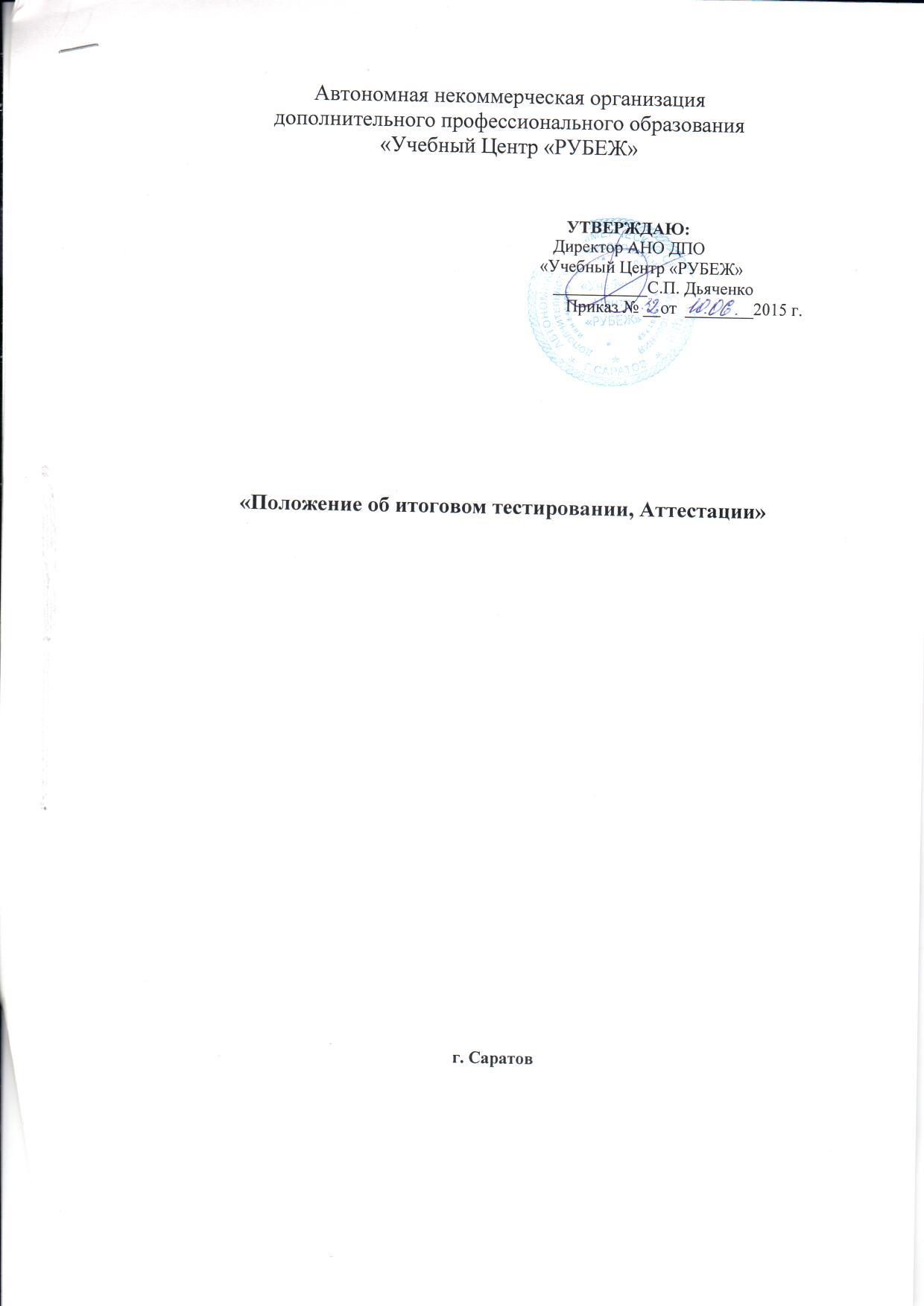 I. Общие положения В соответствии с Законом Российской Федерации «Об образовании в Российской Федерации» итоговая аттестация обучающихся является обязательной. Итоговая  аттестация  проводится по окончании курса обучения, имеющего профессиональную завершенность, и заключается в определении соответствия уровня подготовки обучающегося, с последующей выдачей документа установленного образца. Положение об итоговой аттестации разработано в соответствии с требованиями Закона об образовании Российской Федерации, нормативными документами по подготовке КПК по дополнительным  программам и является организационно-методической основой проверки уровня подготовки обучающихся.  Положение  является  локальным  актом  АНО ДПО «Учебный Центр « РУБЕЖ», утверждено приказом директора, его действие распространяется на всех обучающихся в организации.Общие положения Итоговая  аттестация обучающихся осуществляется  в форме тестирования в    системе СДО, разработанного аттестационной комиссией (Комиссия по проверке знаний, для  принятия решения о выдаче удостоверения), состав которой формируется  из представителей Организации, кураторов и специалистов заинтересованных организаций и ведомств (по согласованию) и утверждается приказом директора. Аттестационную комиссию  (Комиссию по проверке знаний) возглавляет председатель который организует и контролирует деятельность  комиссии по проверке знаний, обеспечивает единство требований, предъявляемых к обучающимся. Председатель назначается из числа руководящих работников организации. Основными функциями  комиссии являются:- оценка уровня подготовки обучающегося  по повышению квалификации;- принятие решения о прохождении или не прохождении итогового  тестирования и Аттестации, отказ ему в выдаче соответствующего документа;- подготовка документов  на основе анализа   результатов комиссии по проверке знаний.Содержание итогового тестирования и аттестации. Итоговое тестирование (аттестация),  заключается в самостоятельном  выполнении обучающимися  тестов предусмотренных  дистанционной программой обучения. Итоговая аттестация (тестирование)  должна определять уровень усвоения материала предусмотренного учебной программой по предмету в рамках дополнительной программы каждого аттестуемого.Порядок проведения итоговой аттестации. Итоговое тестирование проводится за счет времени, отводимого на дистанционное  обучение. Аттестационной комиссией  до проведения итоговой аттестации, разрабатывается   тест  с перечнем экзаменационных вопросов, который утверждается директором и вносится в систему СДО. Порядок проведения (тестирования):- обучающиеся заходят под индивидуальным логином и  паролем в подготовленную дополнительную программу КПК  и проходят тесты. - компьютерная программа отслеживает  правильность  данных  ответов каждым обучающимся. При сдаче тестирования  в СДО обучающийся может узнать результат сразу после его полного  прохождения.- по окончании  всех этапов итоговой аттестации, проводится заседание комиссии по принятию решения выдачи удостоверения, на котором принимается решение  о результате аттестации каждого обучающегося (положительном или отрицательном), оформляется протоколом итоговой аттестации. - на основании принятого аттестационной комиссии решения (протоколы) директор издает приказы о выпуске обучающихся.4.6. Выпускникам, не прошедшим аттестационные испытания в полном объёме и в установленные сроки по уважительным причинам, может быть назначен другой срок их проведения или аттестация может быть отложена до следующего периода работы аттестационной комиссии.4.7.  При наличии разногласий  между членами аттестационной комиссии в определении оценки уровня знаний и умений выпускника или несогласии выпускника с оценкой   аттестационной комиссии качества его знаний и умений возможно проведение повторной аттестации.   4.8. Выпускники, не  прошедшие итоговую аттестацию, отчисляются из организации.                               Оформление подготовки, проведения и результатов итоговой аттестации К началу проведения итоговой аттестации готовится следующий перечень документов:- приказ руководителя о создании аттестационной комиссии для проведения итоговой аттестации; - зачетные билеты  в СДО (тестирование);- протокол итоговой аттестации- приказ руководителя о подведении итогов аттестации;